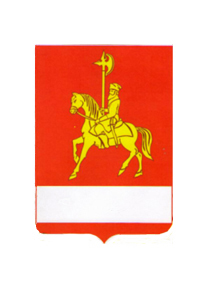 Информационное сообщениеКаратузский районный Совет депутатов сообщает, что   досрочно прекращены полномочия члена избирательной комиссии муниципального образования «Каратузский район» с правом решающего голоса, предложенного ПП «СПРАВЕДЛИВАЯ РОССИЯ».Предложения для назначения  в составов избирательной комиссии муниципального образования «Каратузский район» принимаются  Каратузским районным Советом депутатов с 25 июля до 3 августа 2015 года в рабочие дни с 10.00 до 12.00 и с 14.00 до 16.00 по адресу: село Каратузское, ул. Советская,21, каб. 314.	Каратузский районный Совет депутатовКАРАТУЗСКИЙ   РАЙОННЫЙ   СОВЕТ  ДЕПУТАТОВРЕШЕНИЕ24.07.2015                            					 	    с. Каратузское	   					              № 47-364Об избрании Главы Каратузского района 	Руководствуясь пунктом  4 статьи 19 Устава муниципального образования «Каратузский район»,  статьей 10.2 решения Каратузского районного Совета депутатов  от 12.02.2013 № 23-186 «Об утверждении регламента Каратузского районного Совета депутатов», рассмотрев протокол заседания конкурсной Комиссии, документы отобранных кандидатов и материалы конкурсных испытаний  на должность главы Каратузского района Каратузский районный Совет депутатов РЕШИЛ:1. Избрать Главой Каратузского района Тюнина Константина Алексеевича.2.Решение  вступает в силу со дня,  следующего за днем его принятия, и подлежит  официальному опубликованию в периодическом печатном издании Вести муниципального образования «Каратузский район».И.о. Главы района –Председателя  районногоСовета депутатов	  	                                                          М.А. ФатюшинаКАРАТУЗСКИЙ РАЙОННЫЙ СОВЕТ  ДЕПУТАТОВР Е Ш Е Н И Е24.07.2015                       						        с. Каратузское         						               №47-365О внесении изменений в структуру администрации Каратузского района В соответствии с пунктом 8 статьи 37 Федерального закона от 06.10.2003 № 131-ФЗ «Об общих принципах организации местного самоуправления в Российской Федерации», руководствуясь статьями 10, 26 Устава  Муниципального образования «Каратузский район» Каратузский  районный Совет депутатов РЕШИЛ:1.Внести изменения  в  структуру администрации Каратузского района, утвержденную  решением  районного Совета депутатов  от 06.04.2012  № 16-126 «Об утверждении структуры администрации Каратузского  района», и изложить её согласно приложению.2.Контроль за исполнением настоящего Решения возложить на постоянную депутатскую  комиссию  по охране общественного порядка и законности  (В.И. Пономарев).3. Настоящее Решение вступает в силу в день, следующий за днём его официального опубликования в периодическом печатном издании Вести муниципального образования «Каратузский район».И.о. Главы района -Председателя районногоСовета депутатов                                                                        М.А.ФатюшинаКАРАТУЗСКИЙ РАЙОННЫЙ СОВЕТ  ДЕПУТАТОВРЕШЕНИЕ24.07.2015             					                      с. Каратузское  						         № 47-366О досрочном прекращении полномочий члена избирательной комиссии муниципальногообразования «Каратузский район» Руководствуясь  подпунктом «а» пункта 6,  пунктом 11 статьи  29 Федерального Закона «Об основных гарантиях избирательных прав и права на участие в референдуме граждан Российской Федерации» от 12.06.2002 г. № 67-ФЗ,      Каратузский районный Совет депутатов РЕШИЛ:1. Прекратить досрочно полномочия члена избирательной комиссии муниципального образования «Каратузский район» с правом решающего голоса Кокурова  Сергея Ефимовича. 2. Настоящее Решение вступает в силу в день, следующий за днём его официального опубликования в периодическом печатном издании Вести муниципального образования «Каратузский район».И.о. Главы района-Председателя Каратузскогорайонного Совета депутатов                                                        М.А.Фатюшина Структура администрации Каратузского района